Crack the Code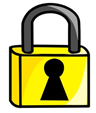 Mixed Percentage ProblemsAIncrease £45 by 12%BDecrease 68 by 23%CA clock costs £22 plus 18% tax. What is the total cost of the clock?DA jumper costs £31.35 in a ‘5% off’ sale. What was the price of the jumper before the sale?EIf 45% is 18 cm, what is 100%?FA plant is 8 cm tall. Its height increases by 10% per week. What is its height after 6 weeks?GNatalka bought a laptop three years ago, which cost £200 new. Its value decreases by 15% per year. How much is it now worth?HEmma invests £100 in a bank which earns 3% compound interest per annum. How much interest did she earn over 5 years?IA garden bench which originally cost £50 is in a 10% sale. It then has extra 15% off the sale price. What is the new sale price?JA population of 32 bees increases by 20% per year. What is the population after 2 years?KA chef earns £14.31 per hour after an 8% salary increase. What was the hourly rate before the increase?LIf 4% is represented by £1.23, what is 100% represented by?MA 10% increase, followed by another 10% increase is equivalent to what percentage increase overall?NJasmine invests £50 in a bank account which earns 2.5% compound interest per year. How much does she have in the bank after 6 years?OA shirt is in a 15% sale, and its price is reduced by £7.50. What was the original price of the shirt?PZara earns £12.96 per hour after a 10% pay cut. What was Zara’s hourly wage before the pay cut?QIn a sale the price of a watch is reduced to $51.80. This is a 7.5% reduction on the original price. What was the original price?RBilal invested some money in the bank at 4% compound interest per year. After 2 years he had £243.36 in the bank. How much did Bilal invest?To get the three-digit code, add all your answers together and round to the nearest integer.To get the three-digit code, add all your answers together and round to the nearest integer.To get the three-digit code, add all your answers together and round to the nearest integer.To get the three-digit code, add all your answers together and round to the nearest integer.